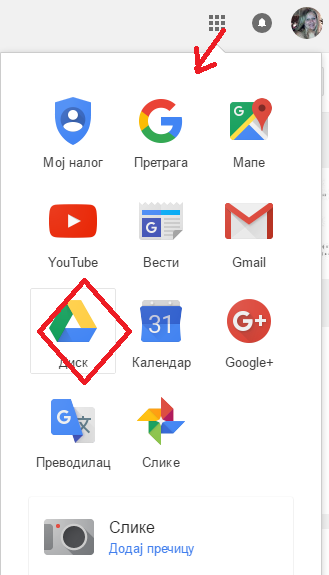 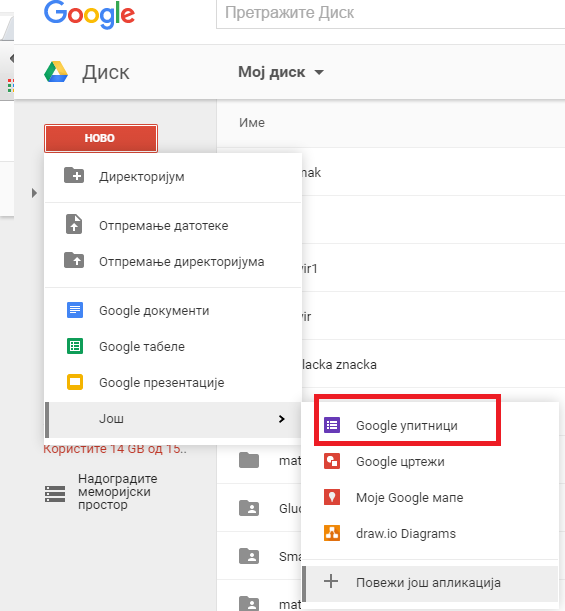 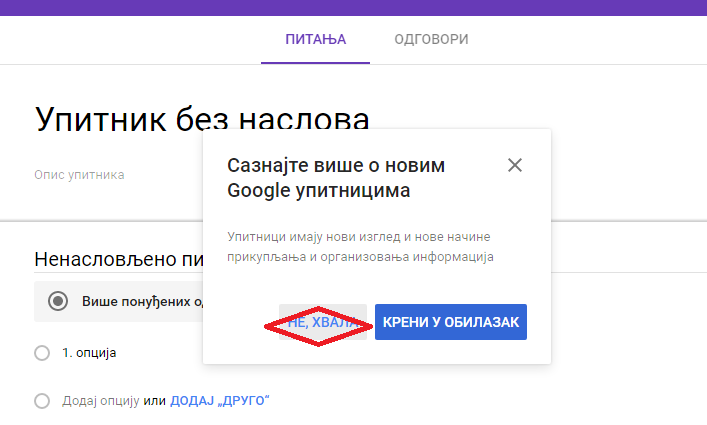 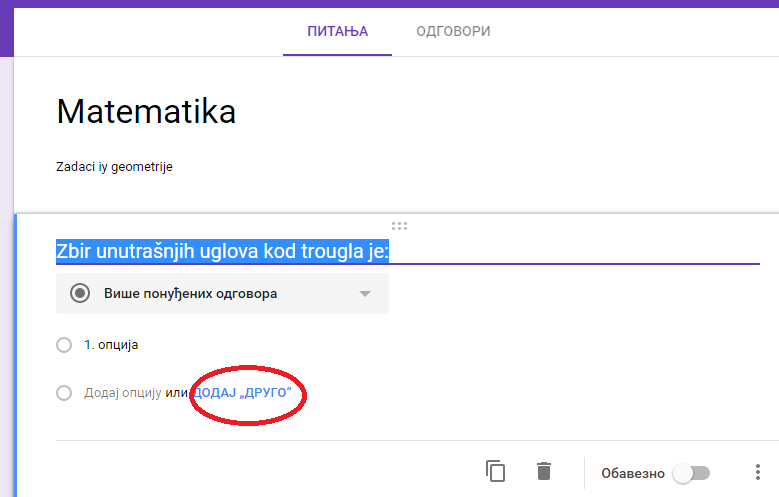 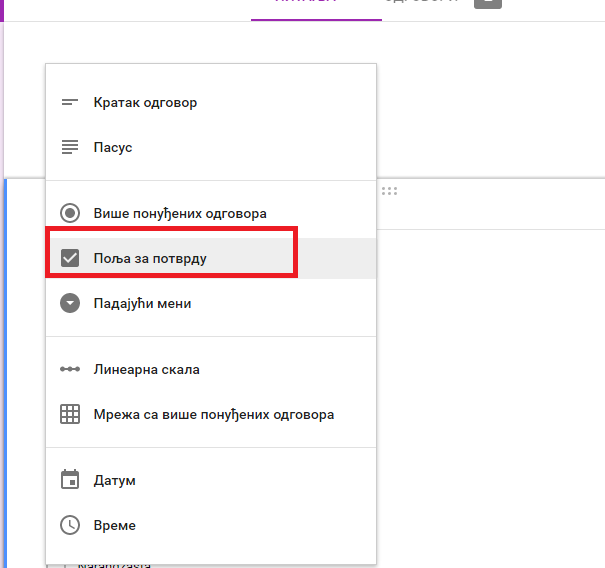 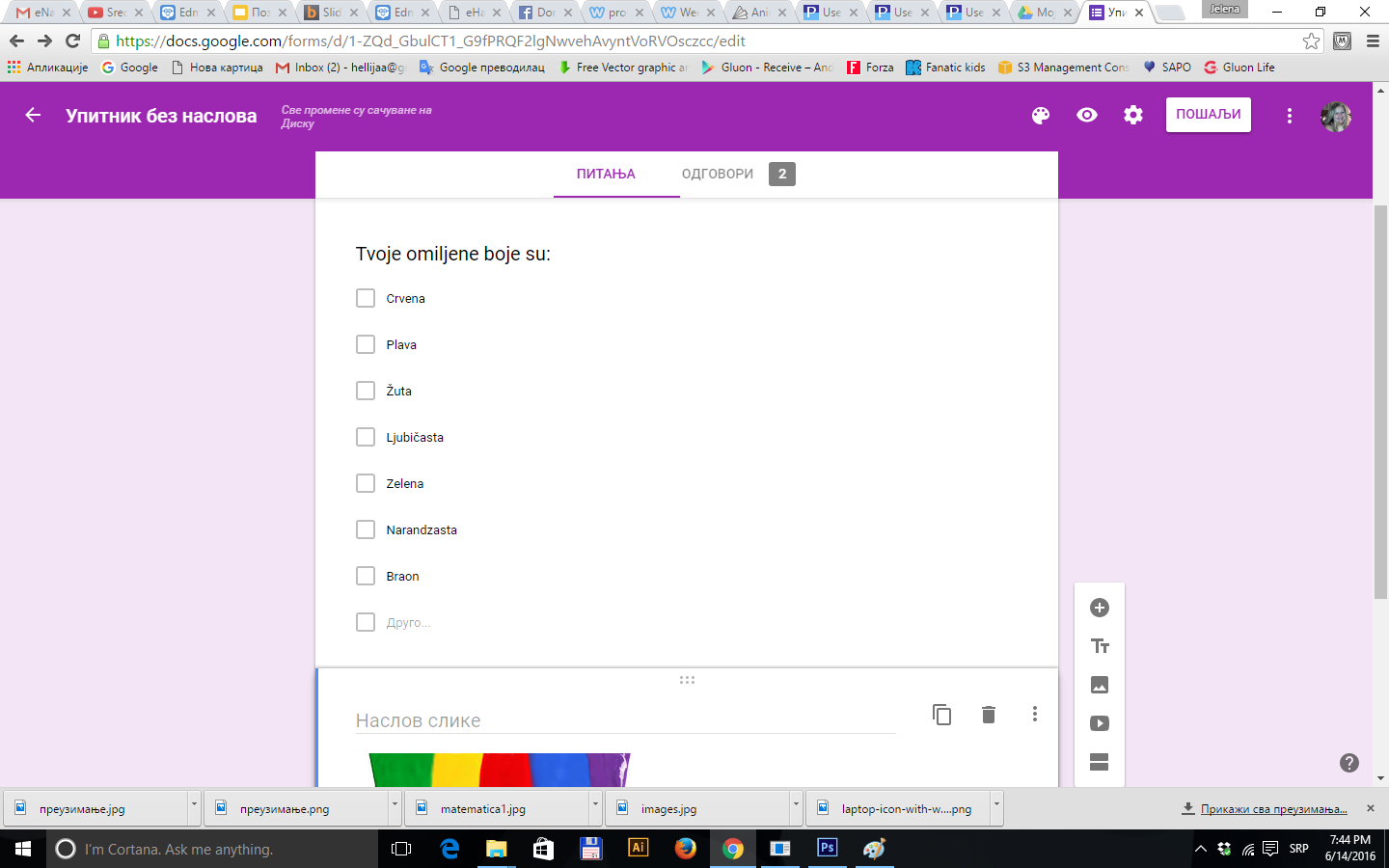 popunite sami jedanput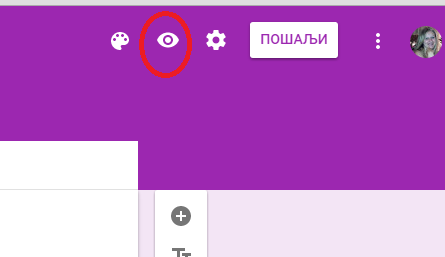 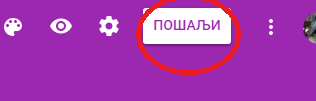 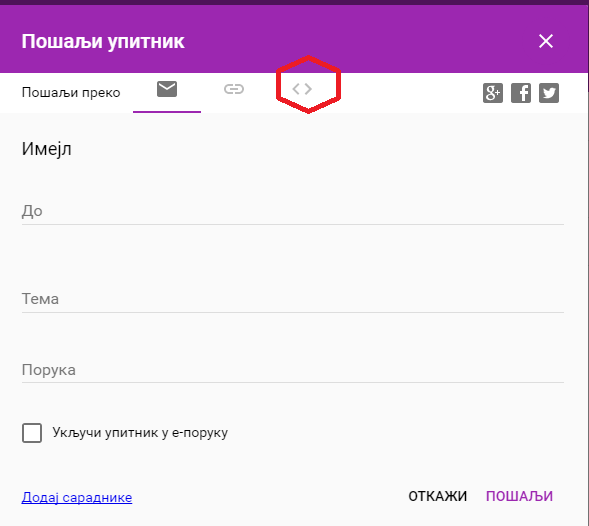 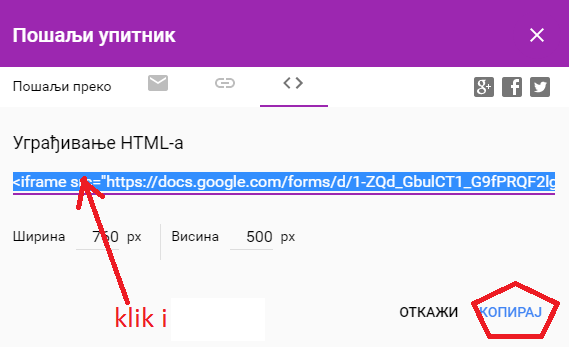 WEEBLY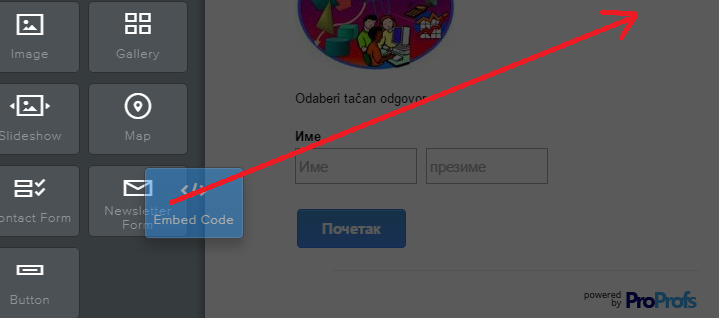 CTRL+V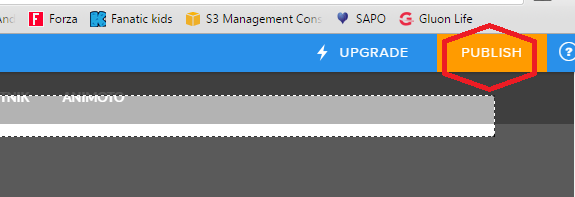 